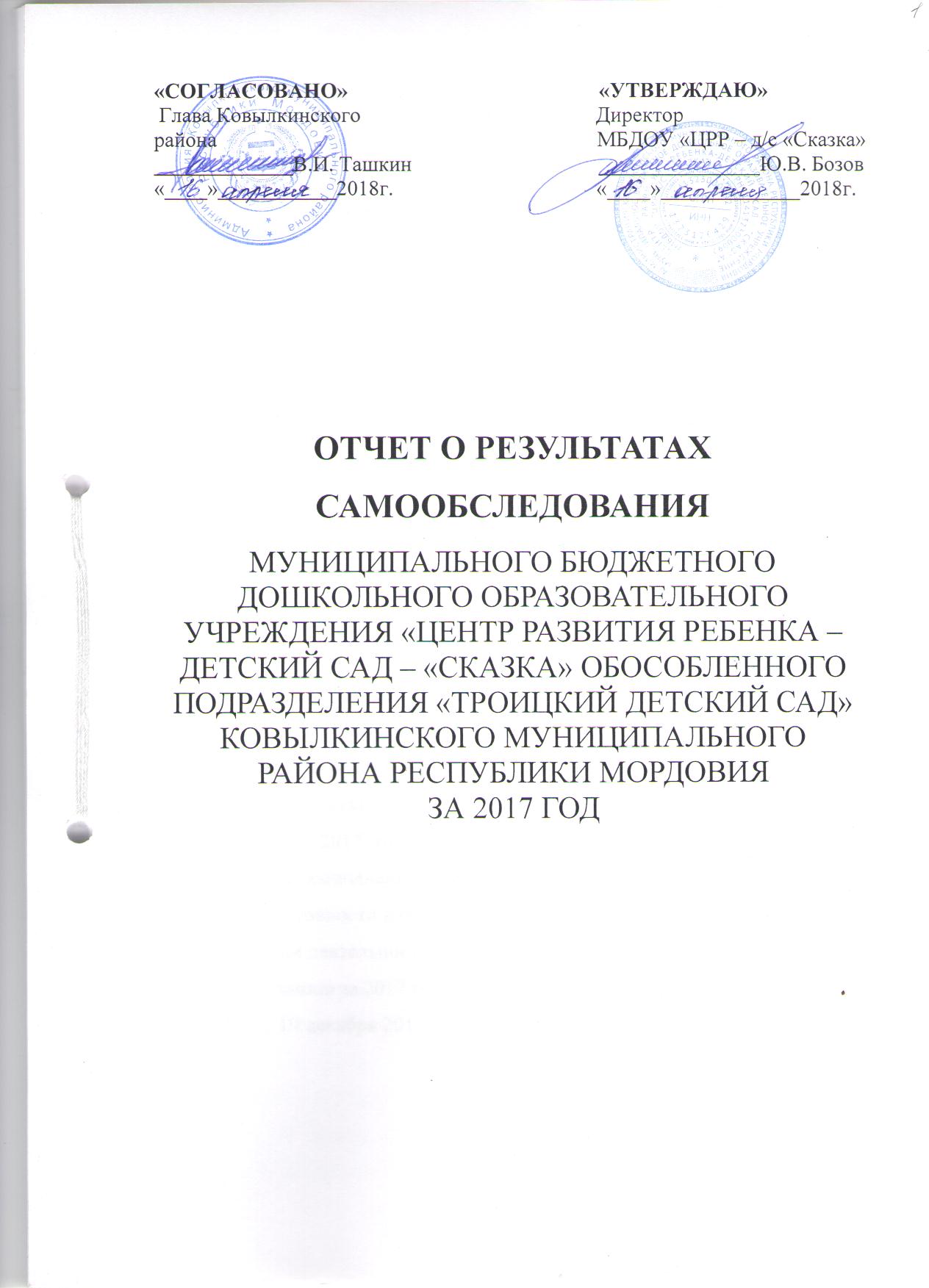 СодержаниеРаздел 1. Аналитическая часть.1.1.Общая характеристика ДОО.1.2.Состав  воспитанников.1.3. Качественный анализ кадрового обеспечения.1.4. Направления развития1.5.Образовательная политика1.6.Система мониторинга реализации программы1.7.Материально-технические условия1.8. Управление Учреждением1.9.  Обеспечение безопасности детей и сотрудников1.10. Организация питания1.11. Забота о здоровье воспитанников. Меры по охране и укреплению здоровья детей.1.12.Социальное партнерство1.13. Семья и детский сад1.14.Внутренняя система оценки качества образования.1.15.Основные  проблемы и направления ближайшего развития.Раздел 2. Результаты анализа показателей деятельности  ОП «Троицкий детский сад»  за 2017  год.2.1. Результаты выполнения программы по всем направлениям.  2.2. Анализ  готовности к обучению в школе детей подготовительной группы.2.3. Показатели деятельности ОП «Троицкий детский сад», подлежащие самообследованию за 2017 год (утв. Приказом Министерства образования и науки РФ от 10 декабря 2013 г. №1324).Целями проведения ежегодного самообследования являются обеспечение доступности и открытости информации о деятельности ДОО, а также подготовка отчета о результатах самообследования.В процессе самообследования проводится оценка образовательной деятельности, системы управления ДОО, содержания и качества подготовки обучающихся, организации учебного процесса, востребованности выпускников, качества кадрового, учебно-методического  обеспечения, материально-технической базы, функционирования внутренней системы оценки качества образования, а также анализ показателей деятельности ДОО.Порядок проведения самообследования определен приказом Министерства образования и науки Российской Федерации от  14 июня 2013г. №462 «Об утверждении Порядка проведения самообследования образовательной организацией» и приказом Министерства образования и науки РФ от 14 декабря 2017 г. № 1218 “О внесении изменений в Порядок проведения самообследования образовательной организации.Раздел 1. Аналитическая часть.1.1.Общая характеристика ДООНазвание: муниципальное бюджетное дошкольное образовательное учреждение «Центр развития ребенка – детский сад «Сказка» обособленное подразделение «Троицкий детский сад» Юридический адрес: 431350, Республика Мордовия, г. Ковылкино, ул. Фролова, д. 28 Фактический адрес: 431320, Республика Мордовия, Ковылкинский район, с. Троицк, ул. Молодежная, д.16. Учредитель: Администрация Ковылкинского муниципального района Республики Мордовия Директор МБДОУ: Бозов Юрий Владимирович Врио заведующий ОП: Тараканова Екатерина Сергеевна Телефон: 8(83453) 2-78-55 Почта: troitzk.detskiisad@yandex.ru Официальный сайт ОП: http://www.skazka-kov.ru/troitsk/Обособленное подразделение «Троицкий детский сад» функционирует с 1986 года. Здание находится в оперативном управлении. Общая площадь здания и помещений – 576,76м2, с проектной мощностью 40 мест.Территория детского сада озеленена насаждениями. На территорииучреждения имеются различные виды деревьев и кустарников, клумбы, детские постройки, оригинальные композиции. Детский сад имеет благоприятное социально-культурное окружение: в непосредственной близости с ОП «Троицкий детский сад» находятся – сельская библиотека, МБОУ «Троицкая средняя общеобразовательная школа», Троицкий ФАП, сельская администрация. Это создает благоприятные возможности для обогащения деятельности детского сада, расширяет спектр возможностей по организации сотрудничества с общественными организациями. За время свое работы заслужил авторитет у родителей и жителей поселка, за созданный в детском саду доброжелательный микроклимат, полноценную подготовку воспитанников для дальнейшего обучения в школе.Рабочая неделя – пятидневная;Длительность работы – 10,5 часов (07.00 – 17.30);Выходные: суббота, воскресенье, праздничные дни, установленные законодательством РФ.Учреждение осуществляет свою деятельность в соответствии с законодательством Российской Федерации, на основе Устава учреждения, локальных актов. Учреждение имеет лицензию на право осуществления образовательной деятельности по образовательным программам дошкольного образования. Дата выдачи лицензии: 17.08.2016 г. Серия 13 Л 01 № 0000374, регистрационный номер 3816. Срок действия лицензии: бессрочно. ОП «Троицкий детский сад» на основании постановления администрации Ковылкинского муниципального района от 03.02.2016 г. № 141 «О реорганизации муниципальных бюджетных дошкольных образовательных учреждений Ковылкинского муниципального района» реорганизовано путем присоединения к муниципальному бюджетному дошкольному образовательному учреждению «Центр развития ребенка - детский сад «Сказка» в качестве обособленного подразделения с 16 мая 2016 года.1.2. Состав  воспитанников
               На данный момент функционирует 2 группы общеразвивающей направленности:дети с 1,5 до 3 лет- младшая разновозрастная группа «Капитошки» - 13 воспитанников ( 1 – ребенок – инвалид);дети с 4  до 7 лет – старшая разновозрастная группа «Смешарики» - 14                                                                                                                                                                                                                                                                                                                                                                                                                                                                                                                                                                                                                                                                                                                                                                                                                                                                                                                                                                                                                                                                                                                                                                                                                                                                                                                                                                                                                                                                                                                                                                                                                                                                                                                                                                                                                                                                                                                                                                                                                                                                                                                                                                                                                                                                                                                                                                                                                                                                                                                                                                                                                                                                                                                                                                                                                                                                                                                                                                                                                                                                                                                                                                                                                                                                                                                                                                                                                                                                                                                                                                                                                                                                                                                                                                                                                                                                                                                                                                                                                                                                                                                                                                                                                                                                                                                                                                                                                                                                                                                                                                                                                                                                                                                                                                                                                                                                                                                                                                                                                                                                                                                                                                                                                                                                                                                                                                                                                                                                                                                                                                                                                                                                                                                                                                                                                                                                                                                                                                                                                                                                                                                                                                                                                                                                                                                                                                                                                                                                                                                                                                                                                                                                                                                                                                                                                                                                                                                                                                                                                                                                                                                                                                                                                                                                                                                                                                                                                                                                                                                                                                                                                                                                                                                                                                                                                                                                                                                                                                                                                                                                                                                                                                                                                                                                                                                                                                                                                                                                                                                                                                                                                                                                                                                                                                                                                                                                                                                                                                                                                                                                                                                                                                                                                                                                                                                                                                                                                                                                                                                                                                                                                                                                                                                                                                                                                                                                                                                                                                                                                                                 воспитанников. Среди воспитанников 15 мальчиков – 57,5% и 12 девочек – 42,5%. В дошкольном учреждении сформирован социальный паспорт.По социальному составу контингент воспитанников социально-благополучный. Преобладают дети из полных семей 21 чел. – 78%;  6 чел. - 22% -  дети из неполных семей.Единственные дети в семье – 6Первые дети в семье – 3 Вторые дети в семье – 14 Третьи дети в семье – 4 Четвертые дети в семье –0Пятые дети в семье –0Шестые дети в семье –0Седьмые и последующие дети в семье –0Дети-инвалиды  -1Дети ОВЗ –0Социальные особенности семей воспитанников:1.3. Качественный анализ кадрового обеспечения.          За эти годы в ДОО трудились и трудятся многие талантливые педагоги.На данный момент обособленное подразделение «Троицкий детский сад» полностью укомплектован кадрами в соответствии со штатным расписанием. В детском саду, ежегодно, в течение учебного года проводится мониторинг деятельности, что помогает оценить не только фактический уровень профессиональной подготовки каждого воспитателя, но и выявить профессиональные запросы и потребности, а следовательно определить цели работы с педагогическими кадрами и выбрать оптимальные формы ее проведения.В детском саду трудится 9 сотрудников, из них: - педагогических работников – 2 человека;- помощник воспитателя – 2 человека;- повар – 1 человек;- сторож – 1 человек;- подсобный рабочий – 1 человек;- машинист по стирки – 1 человек (по совместительству помощник повара);- заместитель директора – заведующий – 1 человек.Среди педагогов имеет высшее образование – 1 человек, среднее – специальное – 1 человек. Руководитель имеет высшее образование. Из общего количества педагогических работников – 2 воспитателя. Все педагоги прошли курсы повышения квалификации в декабре 2015 года в соответствии с ФГОС ДОО. Первую квалификационную категорию имеет 1 педагог, соответствие занимаемой должности – 1 педагог. Педагогический коллектив  обладает такими качествами как: профессионализм, стабильность, инициативность.Сведения о педагогическом коллективе:Количество педагогов, прошедших аттестацию:Достижения педагоговНе секрет, что родители для своего ребёнка – дошкольника выбирают не детский сад, а педагогов. Их интересует вопрос: Какие педагоги будут обучать, воспитывать ребёнка?Педагогические кадры - это главный ресурс образования. Качество их подготовки, правильно выбранная система стимулирования их работы, условия труда, возможность к самореализации и самосовершенствованию – все это составляет основу качества педагогических кадров, которая влияет на качество образования. Хороший воспитатель – залог интереса ребёнка к образованию в дальнейшем, «перенос» качества подготовки, полученной в дошкольном возрасте, на начальную ступень развития. И здесь уместно обратить особое внимание на систему повышения квалификации и переподготовки кадров.Квалификация – это уровень развития способностей работника, позволяющий ему выполнять трудовые функции определённой степени сложности в конкретном виде деятельности. Она определяется объёмом теоретических знаний и практических навыков, которыми владеет работник, и является его важнейшей социально – экономической характеристикой. Квалификация отражает степень развития личности в важнейшей сфере жизнедеятельности – в труде и определяет его социальный статус. Квалификация определяется, прежде всего, уровнем полученного специального образования, а также опытом работы в конкретном виде деятельности. Эти показатели используются при установлении квалификационных требований к работнику, выполняющему определённыедолжностные обязанности. Индивидуальные различия в квалификации специалистов учитываются путем внутри должностного квалификационного категорирования на основе аттестации.По результатам работы педагогического коллектива можно сделать следующие выводы:* Целевой компонент реализован на должном уровне.* Образовательная деятельность в ДОО реализуется на достаточном уровне, но существует проблема с уровнем качества реализации образовательной области «Познание», а также с организацией самостоятельной и совместной деятельности детей по образовательной области «Музыка» воспитателями в группах в свободное время.* Анализ педагогической деятельности показывает, что профессиональный потенциал наших педагогов на достаточном уровне. Педагогический коллектив успешно осуществляет задачи, поставленные на учебный год. 1.4. Направления развитияПоказатели успешной работы дошкольного учреждения - это решение задач, поставленных перед педагогическим коллективом, в области воспитания и образования, в области физкультуры и спорта, по укреплению здоровья, в области финансово-хозяйственной деятельности, а также:- Выполнение закона РФ "Об образовании".- Доступное качественное обучение, основанное на принципах разностороннего, универсального, базового образования в сочетании с вариативными компонентами.- Постоянное совершенствование методической работы.- Участие в конкурсах различных уровней воспитателей и воспитанников.ДОО осуществляет свою деятельность в соответствии с предметом и целями деятельности, определенными в соответствии с нормативными правовыми актами и Уставом.Цель ДОО: Всестороннее, гармоническое формирование личности ребёнка с учётом его особенностей физического, психического развития, индивидуальных возможностей и способностей, подготовка к обучению к школе, воспитание дошкольника на принципах гуманизма, гражданственности и трудолюбия.Задачи учреждения:- охрана жизни и укрепления физического и психического здоровья детей;- обеспечение познавательного, речевого, социально-личностного, художественно - эстетического и физического развития детей;- воспитание с учетом возрастных категорий детей, уважения к правам и свободам человека, любви к окружающей природе, Родине, семье;- взаимодействие с семьями детей для обеспечения полноценного развития детей;- оказание консультативной и методической помощи родителям(законным представителям) по вопросам воспитания, обучения и развития детей.Предметом деятельности ДОО является реализация:-основных общеобразовательных программ дошкольного образования;Задачи воспитательно-образовательного процесса на 2018 год:Цель:- Продолжить создание организационно-методических условий для реализации Федеральных государственных образовательных стандартов дошкольного образования, посредством наработки планирующей и регламентирующей документации, лежащей в основе осуществления воспитательно-образовательного процесса в ДОО, функционирование и развитие образовательной системы ДОО в интересах формирования социально направленной и творчески активной личности ребенка.Задачи:1. Укрепление физического здоровья детей через создание условий для систематического оздоровления организма детей через систему физкультурно-оздоровительной работы в соответствии с требованиями ФГОС ДО.2. Совершенствовать профессиональное мастерство педагогов через различные формы методической деятельности.3. Создать в ДОО предметно-пространственную развивающую образовательную среду с помощью проектной деятельности, которая представляет собой систему условий социализации и индивидуализации детей, найти пути, которые позволят интегрировать предметно-развивающую среду семьи и детского сада, связать воспитательно-образовательный процесс с социальной жизнью.4. Углубить работу педагогического коллектива, по воспитанию нравственно-патриотических чувств у дошкольников, через приобщение к культурно-историческим ценностям.1.5.Образовательная политикаОбособленное подразделение «Троицкий детский сад» работает по основной образовательной программе дошкольного образования «От рождения до школы» под ред. Н.Е. Вераксы, которая позволяет коллективу эффективно выполнять государственные стандарты в области обучения, и направлена на развитие познавательной, интеллектуальной, эмоциональной сфер личности ребенка. Введение здоровьесберегающих технологий в образовательный процесс позволяет дозировать учебную нагрузку, создавать условия для благоприятного эмоционального и физического развития детей.Организация предметно-развивающей среды в ДОО соответствует программам, удовлетворяет потребности детей, стимулирует их развитие. В этом учебном году во всех группах дополнительно были созданы уголки по национально – региональному компоненту. В них воспитанники могут знакомиться с бытом, традициями и фольклором мордовского народа.Значительное место в образовательном процессе занимает игра как основной вид деятельности. Широко представлены игры с правилами, дидактические и театрализованные игры. Педагоги поощряют самостоятельную организацию детьми игрового пространства, индивидуальную и совместную деятельность детей. Включаются как участники в игры детей с правилами, организуют дидактические игры, способствующие разностороннему развитию детей.Во всех группах созданы достаточные условия для интеллектуального развития детей: много познавательной и художественной литературы, иллюстративного материала, знакомящего с живой и неживой природой, рукотворным миром.Работа по развитию речи в ДОО строится на основе результатов комплексной диагностики. В группах ведется стабильная работа по формированию грамматического строя языка, звуковой культуре, активизации словаря и развитию связной речи. Сотрудники приобщают детей к культуре чтения художественной литературы, читают детям книги, беседуют о прочитанном. Недостатками в работе по развитию речи являются: не всегда правильная организация занятия по составлению различных видов рассказов и пересказов (необходимо тщательно продумывать вопросы и задания к этим занятиям), иногда - отсутствие мотивации перед занятием. В ДОО созданы благоприятные условия для трудового воспитания детей (труд в природе, хозяйственно-бытовой труд, ручной труд). В ДОО имеются уголки природы в каждой группе, где дети учатся поведению и труду в природе, а в уголках хозяйственно-бытового труда имеется все необходимоеоборудование для привития трудовых навыков. Занятия по ручному труду, аппликации, конструированию, организация творческой деятельности в рамках кружковой работы формирует трудовые навыки, необходимые в быту. При организации трудовой деятельности учитывается половая дифференциация.Педагоги ДОО создают условия для художественно-эстетического развития детей в процессе изобразительной, музыкальной, театрализованной, а также свободной деятельности. Под руководством педагогов в обособленном подразделении «Троицкий детский сад» организуются традиционные конкурсы, акции, выставки детского творчества. Воспитанники ДОО занимают призовые места, получают благодарственные письма и грамоты.В работе с детьми раннего возраста педагоги создают все необходимые условия для успешного прохождения каждым ребенком периода адаптации: налаживают положительные контакты между детьми, организуют различные виды игр, способствующих сближению детей. Воспитатели создают условия для развития речи детей: играют с детьми в речевые игры, дают послушать детские песенки, читают книжки, поддерживают звукоподражания. Стимулируют возникновение интереса к лепке, рисованию и т.д. Воспитателем младшей разновозрастной группы проводятся занятия по освоению основных видов движений, закаливающие мероприятия. Музыкальный руководитель проводит в группах раннего возраста музыкальные занятия.Организация образовательного процесса в целом по ДОО имеет достаточный уровень. Причиной низких оценок по некоторым критериям является небольшой опыт работы педагога, трудности в овладении новыми технологиями, в некоторых случаях проявляется синдром профессиональной усталости.Основные цели и задачи осуществления образовательного процесса определены исходя из положений концепции дошкольного воспитания, задач Программы развития ДОО, образовательных программ, на основании запросов и потребностей родителей:- сохранение и укрепление здоровья детей;- создание условий для полноценного психического и физического развития детей;- обеспечение возможности прожить радостно и содержательно каждый день.В течение учебного года проводилась большая и планомерная работа по освоению детьми знаний, умений и овладению навыками. С целью дифференцированного подхода к детям педагоги вели наблюдения за достижениями каждого ребенка, проводилась коррекционная работа. В течение учебного года образовательная работа велась на достаточном уровне. В конце учебного года в соответствии с федеральными государственными требованиями был проведен мониторинг освоения программы и мониторинг развития детей.1.6.Система мониторинга реализации программы Согласно п. 4.3 Федерального государственного образовательного стандарта дошкольного образования, целевые ориентиры (социально-нормативные возрастные характеристики возможных достижений ребёнка на этапе завершения уровня дошкольного образования) не подлежат непосредственной оценке, т.ч. в виде педагогической диагностики (мониторинга), а также не являются основанием для их формального сравнения с реальными достижениями детей. Однако в целях оценки эффективности педагогической работы и лежащей в основе их дальнейшего планирования, может проводиться оценка индивидуального развития детей дошкольного возраста в рамках педагогической диагностики (мониторинга)Оценка индивидуального развития детей заключалась в анализе освоения ими содержания образовательных областей: социально-коммуникативное, познавательное, речевое, художественно-эстетическое, физическое развитие.Мониторинг осуществлялся в форме регулярных наблюдений педагога за детьми в повседневной жизни и в процессе непрерывной образовательной деятельности с ними.Результаты педагогического анализа показывают преобладание детей со средним уровнем развития, что говорит об эффективности педагогического процесса в ДОО.Вывод: В результате проведенной работы отмечается уровень выше среднего интеллектуального развития детей, в дальнейшем педагоги будут работать над развитием познавательных способностей воспитанников.Для определения эффективности воспитательно-образовательной работы педагогами была проведена оценка выполнения программы, сделан анализ. Воспитанники успешно освоили программу и показали хорошие результаты при диагностике. Занятия строятся в игровой форме, что повышает мотивационную готовность детей, активизирует их.Анализ достижения детьми планируемых результатов освоения Программы (в % за 2017 год)Результаты освоения интерактивных качеств дошкольников за 2017 годАнализ результатов физического развития детейВоспитанники и педагоги обособленного подразделения «Троицкий детский сад» на протяжении всего 2017 года принимали участие в различных конкурсах:Вывод: Выполнение воспитанниками программы осуществляется на хорошем уровне. Годовые задачи реализованы в полном объеме. 1.7.Материально-технические условияМатериально – техническое обеспечение, оснащение образовательного процесса и развивающая среда обособленного подразделения «Троицкий детский сад» соответствует требованиям федерального государственного образовательного стандарта дошкольного образования и СанПиН 2.4.1.3049-13. В учреждении имеется центральное отопление, вода, канализация, сантехническое оборудование в удовлетворительном состоянии, созданы необходимые условия, позволяющие эффективно осуществлять образовательный процесс.В нем имеется зал для музыкальных и физкультурных занятий, групповые комнаты (2), спальни (2), прачечная, пищеблок, кабинеты.Мебель в группах размещена рационально, среда комфортна для пребывания детей.Для оформления групп и приемных используются детские работы, постоянно оформляются и обновляются выставки детей и родителей.В группах имеется игровой материал для познавательного развития детей, для сюжетных игр, материалы для продуктивной и творческой деятельности детей. Все игровое оборудование доступно для детей, уголки задействованы в течение всего дня. Имеются уголки отдыха детей.Для экологического развития в ДОО имеются календари природы, портреты месяцев, модели времен года, месяцев, частей суток. В старших, подготовительных группах есть полочка умных книг, где собраны детские энциклопедии.В группах выделены уголки для учебно – познавательной и игровой деятельности.Большую помощь в организации предметно-пространственной развивающей среды оказывают родители. Таким образом, предметно-пространственная развивающая среда в ДОО соответствует реализуемой программе и выполнена в соответствии с санитарно-гигиеническими нормами построения среды, рационально использовано пространство групповых, приёмных и подсобных помещений.Территория ограждена забором, имеет наружное освещение.  Прогулочные площадки (по количеству групп в ДОО) оснащены малыми архитектурными формами.     Территория детского сада ухожена. Техническое состояние здания и территории удовлетворительное. Коллектив поддерживает территорию в хорошем состоянии, ухаживая за цветниками, клумбами, деревьями, поддерживая чистоту и порядок.Укрепление материально-технической базы и обеспечение образовательного процесса осуществляется на достаточном уровне.1.8. Управление Учреждением 
          В своей деятельности Учреждение руководствуется законодательством Российской Федерации, в том числе: - Законом РФ «Об образовании»; - решениями органов управления образованием Российской Федерации и других уровней; - нормативными правовыми актами органов местного самоуправления Ковылкинского муниципального района; - Уставом МБДОУ «ЦРР – д/с «Сказка». Непосредственное управление детским садом осуществляет заместитель директора - заведующий ОП. В дошкольном учреждении соблюдается исполнительская дисциплина: - имеется номенклатура дел; - регистрируется входящая и исходящая документация; - осуществляется работа по изучению и реализации нормативных документов (приказов, инструкций, распоряжений); - распределены обязанности между всеми участниками образовательного процесса. Делопроизводство организовано на современном уровне и соответствует Закону РФ «Об образовании», ТК РФ. Трудовые отношения участников образовательного процесса оформлены трудовыми договорами в соответствии ТК РФ, имеются должностные инструкции, правила внутреннего трудового распорядка. Данная система способствует включению каждого участника педагогического процесса в управление ДОО. Управление Учреждением строится на принципах единоначалия и самоуправления, обеспечивающих государственно-общественный характер управления. Формами самоуправления Учреждения являются: общее собрание трудового коллектива, Педагогический совет, Родительский комитет как общественная форма управления. Порядок выборов органов самоуправления и их компетенции определяется1.9.  Обеспечение безопасности детей и сотрудниковВ Обособленном подразделении «Троицкий детский сад» вопрос обеспечения безопасности образовательного процесса определяется несколькими направлениями:- обеспечение охраны труда работников;- обеспечение охраны жизни и здоровья воспитанников (пожарная безопасность, безопасность в быту, личная безопасность, профилактика детского дорожно- транспортного травматизма); - пожарная безопасность;- гражданская оборона;- предупреждение и ликвидация чрезвычайных ситуаций; - антитеррористическая защита.Вся работа по обеспечению безопасности участников образовательного процесса четко планируется, прописываются планы мероприятий на календарный год по пожарной безопасности, защите от проявлений терроризма, гражданской обороне и предупреждению чрезвычайных ситуаций. Издаются приказы, работают комиссии по охране труда и по предупреждению чрезвычайных ситуаций, которые периодически про- водят рейды . Все предписания контролирующих органов своевременно исполняются. Этой работой в детском саду занимается руководитель детского сада.Для обеспечения безопасности дошкольное учреждение оборудовано специальными системами: автоматической пожарной сигнализацией, первичными средствами пожаротушения.В целях обеспечения безопасности в учреждении оборудовано видеонаблюдение для осуществления контроля за помещениями и территорией детского сада сторожами ДОО.Ведется профилактическая работа с персоналом и детьми по предупреждению (предотвращению) чрезвычайных ситуаций, в т.ч. организовано проведение: инструктажей о действиях сотрудников и воспитанников ДОО при угрозе или возникновении чрезвычайных ситуаций или стихийных бедствий; - учебных тренировок по эвакуации персонала и воспитанников при угрозе или возникновении чрезвычайной ситуации; - занятий, досугов, бесед по основам безопасности жизнедеятельности с воспитанниками.1.10. Организация питанияПитание является одним из важных факторов, обеспечивающих нормальное течение процессов роста, физического и нервно-психического развития ребёнка. Организация питания воспитанников детского сада осуществляется в соответствии с утверждённым 10-дневным меню, согласованным с Роспотребнадзором. На каждое блюдо имеется технологическая карта. Не менее важной задачей, на решение которой направлено внедрение этих рационов питания, является формирование у детей рационального пищевого поведения, привитие им навыков здорового питания, правильных вкусовых предпочтений. В меню представлено большое разнообразие блюд, исключены их повторы, и на протяжении всего периода одни и те же блюда, по возможности, не используются. Дети, пребывающие в детском учреждении 10,5 часов, получают 4 приёма пищи: завтрак, обед, полдник и ужин. Между завтраком и обедом дети ежедневно получают соки или фрукты. Меню размещается в родительских уголках для информации родителям. Питание детей в ДОО организовано в соответствии с действующими санитарно-эпидемиологическими правилами. Удельный вес воспитанников, обеспеченных бесплатным питанием, в общей численности воспитанников дошкольной образовательной организации (рисунок 3).Большое значение уделяется  культуре еды и организации питания в группах. Продуманы режимы питания, отработаны сервировка столов и правильность пользования столовыми приборами. Детей обучаем хорошим манерам приёма пищи и поведения за столом.Правильная организация питания детей во многом способствует уменьшению заболеваемости детей в учреждении.1.11. Забота о здоровье воспитанников. Меры по охране и укреплению здоровья детей. Одной из задач деятельности ДОО – сохранение и укрепление здоровья детей, совершенствование всех функций организма, обеспечение полноценного физического развития и воспитания.Образовательным учреждением  был разработан план работы, направленный на укрепление здоровья и снижения уровня заболеваемости. Для его реализации и более эффективного выполнения были организованы оздоровительные, профилактические и противоэпидемические мероприятия, включающие в себя:- максимальное пребывание детей на свежем воздухе;- мероприятия по укреплению иммунитета в период обострения гриппа;- вакцинация детей согласно национальному календарю профилактических прививок. Все дети привиты по возрасту, своевременно;- усиление контроля за санитарным состоянием в ДОО.В системе проводились утренняя гимнастика, физкультурные занятия, физминутка во время занятий, организовывалась двигательная активность детей на свежем воздухе, проводились спортивные развлечения.Проводилась индивидуальная работа с детьми, имеющими отклонения в здоровье. Для осуществления реализации всей системы по здоровьесбережению детей необходимой частью является работа с родителями. В течение года проводились различные консультации, где вопросы о здоровье детей были приоритетными.Анализ состояния здоровья детей за 2017 год:Младшая разновозрастная группа:Старшая разновозрастная группа:Таким образом, вся медико-педагогическая работа дает свои результаты. Показателем повышения здоровья детей стали ежедневные профилактические и закаливающие мероприятия, проводимые педагогами. А так же информация в «Уголке здоровья» для родителей и индивидуальные беседы.Анализируя процесс адаптации, отметим, что у большинства детей адаптация носила легкую степень.Прием новых воспитанников организуется постепенно начиная в летние месяцы, когда меньше распространены простудные и инфекционные заболевания.Проблемы со здоровьем у родителей с детьми возникают еще до поступления их в детский сад, 30% имеют диагнастированную патологию. Это объясняется несколькими причинами:- неблагополучные социальные и экологические условия;- врожденная патология;- ухудшение здоровья населения.Нами ведется учет индивидуальных особенностей здоровья детей, создаются условия для их пребывания, подбирается диетическое питание. Оздоровление детей – целенаправленная, систематически запланированная работа всего нашего коллектива. Мы находимся в постоянном творческом поиске, понимаем, что здоровый ребенок помимо физических характеристик обладает психологическим здоровьем. Это значит, что здоровый дух сам строит «для себя» здоровое тело. Учебная нагрузка днем дозируется с учетом состояния здоровья ребенка, в занятия включаются физкультминутки, элементы релаксации, упражнения для профилактики нарушения осанки, дыхательные упражнения. Все занятия проводятся по группам в игровой и нетрадиционной форме. Увлечен объем двигательной активности в течение дня. Формируем у ребенка представления о здоровье как одной из главных ценностей жизни.Опираясь на все вышесказанное, можно сделать следующие выводы:- заболеваемость имеет тенденцию к снижению, о чем свидетельствуют уменьшение количества случаев заболеваемости;- увеличилось количество  детей с I группой здоровья.Все оздоровительные мероприятия, которые были запланированы на учебный год, выполнены, общеукрепляющие мероприятия выполнятся регулярно, воспитательно-оздоровительные мероприятия вырабатывают разумное отношение детей к своему организму, прививают необходимые санитарно-гигиенические навыки, учат детей адаптироваться в постоянно изменяющихся условиях окружающей среды. В целом лечебно-оздоровительная работа велась на достаточном уровне. Исходя из анализа состояния здоровья детей, намечены задачи на 2018 год:1.Повышать уровень оздоровительной работы путем внедрения новых методик и регулярного их выполнения.2.Не снижать контрольную деятельность за соблюдением санитарно-эпидемиологического режима во всех режимных моментах.3.Активно воздействовать на образ жизни ребенка путем целенаправленного санитарного просвещения родителей. 1.12.Социальное партнерствоВ 2017 году осуществлялось системное и вариативное взаимодействие с учреждениями социально-педагогической среды:- учреждениями образования: в течение года активно сотрудничало с педагогическим коллективом МБОУ «Троицкой СОШ», обсуждали вопросы по созданию единого образовательного пространства по направлениям: познавательно-речевое, социально-личностное развитие детей. Обменивались опытом по вопросам реализации образовательных технологий. Взаимодействие с центральной сельской библиотекой (организовывали совместные выставки детского рисунка, поделок, участие в конкурсах);- с организациями управления образованием различных уровней, создающих эффективные условия для грамотной разработки нормативно-правовых документов, регламентирующих деятельность Учреждения; - с семьями детей, не посещающих дошкольное учреждение в рамках работы консультативного пункта.1.13. Семья и детский садСотрудничество с родителями воспитанников и активное включение их в деятельность является основной задачей педагогического коллектива. На сегодняшний день родители выступают не только в роли заказчика, но и имеют возможность объективно оценить уровень работы ДОО. Поэтому для построения эффективного взаимодействия детского сада и семьи были использованы как традиционные, так и не традиционные формы сотрудничества, позволяющие определить степень удовлетворения индивидуальных запросов родителей. На протяжении долгих лет мы работаем над решением проблемы взаимодействия детского сада и семьи. Основная цель этой работы формирование гармоничных детско-родительских отношений, изменение в положительную сторону образа ребенка в представлении родителей, создание позитивного эмоционального фона семейных отношений, повышение педагогической культуры родителей. Взаимодействие с семьями воспитанников реализуется через разнообразные формы, что соответствует задачам, поставленным на учебный год. Мы использовали традиционные (родительские собрания, педагогические беседы, тематические консультации, выставки детских работ, информационные стенды и др.) и нетрадиционные (анкетирование, опросы, дни открытых дверей) формы общения, суть которых – обогатить родителей педагогическими знаниями. Результат оценки таков: во всех группах отношения между педагогами и родителями доверительные, сотруднические, педагоги являются для родителей помощниками, дается всегда положительная информация о ребенке, родители в процессе общения с воспитателями получают необходимые знания о методах воспитания ребенка, родители охотно идут в детский сад на родительские собрания и другие коллективные мероприятия. В итоге  воспитатели получили высокую оценку своей деятельности по взаимодействию с родителями, проявляли в работе с родителями активность, творчество, высокий профессионализм. Заметно поднялась роль родительского комитета во всех группах, активно участвуют на родительских собраниях. Все родители отметили хороший уход за детьми, хорошую организацию воспитания детей в ДОО. На вопрос, что Вас больше всего привлекает в детском саду, родители ответили:- хорошие отношения между детьми в группе;- работа по укреплению здоровья детей;- хорошее отношение ребенка к воспитателю;- хорошая организация питания;- высокий профессиональный уровень сотрудников ДОО;Об этом говорят анкеты, устные беседы с родителями.Групповые собрания проводятся в соответствии с годовым планом работы, педагогами своевременно оформляются протоколы. Следует отметить достаточно высокую степень участия родителей в различных конкурсах детских работ, которые выполнялись детьми дома вместе с папами и мамами: поделки к выставке из природного материала, к новогоднему празднику, ко Дню защитника Отечества, к 71-годовщине  Победы в ВОВ, к выпуску детей из детского сада.Родительская общественность принимает большое участие в проведение ремонтных работ, обновлению игрушек, оборудования групп, на прогулочных участках, что тоже является показателем дружеских отношений членов педагогического коллектива с родителями воспитанников. Родительские уголки систематически обновлялись информацией, связанной с изменениями в системе дошкольного образования.В 2018 году необходимо:- активизировать работу посредством дистанционных образовательных технологий;- расширить активные формы взаимодействия с родителями воспитанников, возобновить регулярное посещение семей воспитанников с целью выявления лучшего опыта семейного воспитания и ознакомления с условиями жизни воспитанника в домашних условиях.1.14. Внутренняя система оценки качества образованияВ целях создания условий для организации эффективного учебно – воспитательного процесса в ДОО была создана Программа внутренней системы оценки качества образования в ДОО.Целью системы оценки качества образования является усиление результативности организации образовательной деятельности дошкольного учреждения за счет повышения качества принимаемых решений, а так же своевременное выявление изменений, влияющих на качество образования в ДОО установление соответствия качества дошкольного образования в ОП «Троицкий детский сад» федеральным государственным образовательным стандартам дошкольного образования. Задачами системы оценки качества образования являются: - Определение объекта системы оценки качества образования, установление параметров. - Подбор, адаптация, разработка, систематизация нормативно-диагностических материалов, методов контроля. - Сбор информации по различным аспектам образовательного процесса, обработка и анализ информации по различным аспектам образовательного процесса.- Принятие решения об изменении образовательной деятельности, разработка и реализация индивидуальных маршрутов психолого-педагогического сопровождения детей. - Изучение состояния развития и эффективности деятельности дошкольного учреждения принятие решений, прогнозирование развития. - Расширение общественного участия в управлении образованием в дошкольном учреждении. - Получить объективную информацию о функционировании и развитии дошкольного образования в Учреждении, тенденциях его изменения и причинах, оказывающих влияние на динамику качества образования; - Предоставить всем участникам образовательного процесса и общественности достоверной информации о качестве образования; - Принимать обоснованные и своевременные управленческие решения по совершенствованию образования и повышение уровня информированности потребителей образовательных услуг при принятии таких решений.Основными принципами внутренней системы оценки качества образования ДОО являются целостность, оперативность, информационная открытость к результатам.Основные направления внутренней системы оценки качества образования в ДОО:- полнота реализации основной общеобразовательной программы дошкольного образования, качество обучения воспитанников по направлениям развития (физическое, социально - личностное, познавательно - речевое, художественно - эстетическое);- качество условий реализации основной общеобразовательной программы дошкольного образования ДОО: кадровые, материально -технические, учебно - материальные, медико - социальные, информационно -методические, психолого - педагогические, финансовые;- качество оказываемой муниципальной услуги «Реализация основной общеобразовательной программы дошкольного образования» по показателям: основная образовательная программа, объем реализации основной общеобразовательной программы, информационное обеспечение;- физическое и психическое развитие воспитанников;- взаимодействие с семьями воспитанников (удовлетворенность родителей (законных представителей) качеством образования в ДОО);- кадровое обеспечение образовательного процесса: укомплектованность кадрами; динамика профессионального роста (повышение квалификации, образовательного уровня педагогов);- материально - технические, медико - социальные условия пребывания воспитанников в ДОО.Цель Программы: создание единой системы диагностики и контроля состояния образования и воспитания в детском саду, обеспечивающей определение факторов и своевременное выявление изменений, влияющих на качество воспитания; получение объективной информации о состоянии качества образования в детком саду, тенденциях его изменений и причинах, влияющих на его уровень; принятие обоснованных и своевременных управленческих решений.   Предметы оценки:I. Качество условий образовательного процесса:- качество нормативно – правового обеспечения воспитательно – образовательного процесса;- качество учебно – методических условий;- доступность образования;- кадровый ресурс;- материально – технические и санитарно – гигиенические условия;- условия обеспечения безопасности воспитательно - образовательного процесса и сохранения здоровья;- организация питания воспитанников;-финансово – экономические условия обеспечения воспитательно - образовательного процесса;- общественно – государственное управление.II. Качество образовательного процесса:- качество образовательных программ;- качество управления воспитательно - образовательным процессом;- качество организации воспитательно - образовательного процесса,- качество воспитательно - образовательной работы в детском саду.III. Качество образовательных результатов:- уровень и качество обязательных результатов обучения;- дальнейшее образование выпускника;- удовлетворенность образованием;Согласно Программе внутренней системы оценки качества образования в МБДОУ:                     I. Качество условий образовательного процесса1.1. Качество нормативно – правового обеспечения воспитательно - образовательного процесса1.2. Качество учебно – методических условии1.3. Доступность образования1.4. Качество кадрового ресурса как условие качества образования1.5. Материально – технические и санитарно – гигиенические условия1.6. Качество условий обеспечения безопасности воспитательно – образовательного процесса в ДОО и сохранения здоровья1.7. Качество организации питания воспитанников1.8. Качество финансово – экономических условий обеспечения воспитательно - образовательного процесса1.9 . Качество общественно – государственного управленияII. Качество   образовательного процесса2.1. Качество образовательных программ2.2. Качество управления воспитательно - образовательным процессом2.3. Качество организации воспитательно - образовательным процессом2.4. Качество воспитательно – образовательной работы в детском садуIII. Качество образовательных результатов3.1. Уровень и качество обязательных результатов обучения 3.2. Дальнейшее образование выпускника3.3. Удовлетворенность образованиемВыводы и рекомендации по разделу   Подготовка воспитанников ДОО частично соответствует федеральному государственному образовательному стандарту, в части выполнения требований к условиям реализации образовательной программы, требованиям к результатам.   Образовательный процесс в ДОО осуществляется в процессе организации различных видов детской деятельности; в ходе режимных моментов; в самостоятельной деятельности детей, в индивидуальной работе педагогов с детьми, а также в процессе взаимодействия с семьями воспитанников.   Внутренняя система оценки качества образования соответствует требованиям Федерального закона и способствует выявлению проблем в развитии ДОО.1.15.Основные  проблемы и направления ближайшего развития.По результатам работы педагогического коллектива за 2017 год можно сделать следующие выводы:* Целевой компонент плана реализован на должном уровне.* Образовательная деятельность в ДОО реализуется на достаточном уровне, но существует проблема с уровнем качества реализации образовательной области «Познание», а также с организацией самостоятельной и совместной деятельности детей по образовательной области «Музыка» воспитателями в группах в свободное время.Анализ педагогической деятельности показывает, что профессиональный потенциал наших педагогов на достаточном уровне. Педагогический коллектив успешно осуществляет задачи, поставленные на учебный год. В ДОО сложилась система работы с родителями воспитанников.Показателями результативности в реализации системы работы с родителями является:- удовлетворенность работой ДОО;- степенью информированности по воспитательным, образовательным, правовым вопросам;- характером взаимодействия с педагогами и руководителями;- родители воспитанников - активные участники всех дел детского сада, помощники педагогов.Взаимодействие с социальными институтами помогает ДОО реализовывать поставленные задачи по психофизическому развитию личности ребенка.Состояние управления обеспечивает развитие ДОО в соответствии с современными требованиями. Сформировано единое целевое пространство. Структура управления демократична. Работает стабильный кадровый состав, способный эффективно осуществлять цели, активно участвовать в инновационной деятельности. Внедряются эффективные методы, приемы, новые технологии при реализации комплексных и парциальных программ. Создана материально-техническая база, обеспечивающая инновационный процесс. Контроль направлен на совершенствование деятельности коллектива и достижение высоких результатов.Исходя из вышеизложенного, перед коллективом в следующем 2018 году стоят задачи:- сохранение и укрепление здоровья детей, обеспечение физической и психической безопасности, создание комфортных условий жизнедеятельности для развития физических, интеллектуальных и личностных качеств;- создание обогащенной предметно-пространственной среды, способствующей развитию социальных и психологических качеств личности дошкольника в различных видах деятельности;- развивать познавательный интерес, интеллектуально-творческий потенциал каждого ребенка через проектно-исследовательскую деятельность;- построение эффективной системы административно-хозяйственной работы в ДОО, обеспечивающей стабильное повышение уровня оказываемых педагогическим коллективом ДОО образовательных услуг.Цель: создание образовательного пространства, направленного на непрерывное накопление ребенком культурного опыта деятельности и общения в процессе активного взаимодействия с окружающей средой, общения с другими детьми и взрослыми при решении задач социально-коммуникативного, познавательного, речевого.Цель: создание образовательного пространства, направленного на непрерывное накопление эстетического и физического развития в соответствии с возрастными и индивидуальными особенностями.Задачи:- сохранение и укрепление здоровья детей, обеспечение физической и психической безопасности, создание комфортных условий жизнедеятельности для развития физических, интеллектуальных и личностных качеств;- создание обогащенной предметно-пространственной среды, способствующей развитию социальных и психологических качеств личности дошкольника в различных видах деятельности;- развивать познавательный интерес, интеллектуально-творческий потенциал каждого ребенка через проектно-исследовательскую деятельность;- построение эффективной системы административно-хозяйственной работы в ДОО, обеспечивающей стабильное повышение уровня оказываемых педагогическим коллективом ДОО образовательных услуг.       Раздел 2. Результаты анализа показателей деятельности  ОП «Троицкий  детский сад» за 2017 год.2.1 Результаты освоения основной общеобразовательной программыза 2017 годАнализ реализации образовательной области «Социально-коммуникативное развитие». Воспитатели способствовали развитию положительного отношения ребенка к окружающим детям, посредством праздников, тематических бесед на занятиях и в повседневной жизни воспитывали уважение и терпимость независимо от социального происхождения, расовой и национальной принадлежности, вероисповедания, пола и поведенческого своеобразия. Для этого воспитатели в режиме дня планировали «Беседы на моральные темы» и во время подведение итога дня обсуждают с детьми различные ситуации, произошедшие в течение дня, из жизни, из рассказов и сказок; вместе с детьми рассматривали картины, привлекая их внимание к чувствам, состояниям, поступкам других людей; организовывали театрализованные спектакли, и игры-драматизации, в ходе которых дети учились различать настроения персонажей, получали образцы нравственного поведения. Отношение к сверстникам формировалось в ходе целенаправленно организуемой педагогом соответствующей возрасту совместной деятельности детей, направленной на получение нужного и интересного для ее участников результата. Атмосфера доброжелательности создавалась за счет введения добрых традиций жизни группы: совместных праздников, досугов; сочувствия и взаимопомощи, гостеприимства. Вместе с тем, необходимо отметить, что большее внимание воспитатели уделяли развитию социальных навыков при организации НОД, в упражнениях, поощрение детей в свободной детской деятельности. Наибольшее затруднение вызывало свободное общение с детьми умение не поучать, а открывать новое вместе. Не все воспитатели способны без оценочно принять каждого ребенка. Некоторым педагогам необходимо учиться замечать даже незначительные успехи ребенка для позитивного подкрепления, используя положительную оценку действий и поступков. Всем воспитателям нужно больше внимания уделять мотивационной сфере детей, опираться на внутренние стимулы. Особенно важно умение педагогов, оценивая поступок ребенка, стремиться к оптимизации его положения среди сверстников. Анализ реализации образовательной области «Художественно-эстетическое развитие». По результатам выполнения программы, анализа выполнения детских работ по ИЗО- деятельности воспитатели отметили, что дети справились с требованиями программы своей возрастной группы. В ДОО ведется работа по обучению рисованию не только традиционными способами, но также рисование ладошками, с применением поролона, шаблонов и т.д.  Занятия по рисованию, лепке, аппликации всегда находят положительный отклик у детей, желания рисовать, раскрашивать, Воспитатели организуют выставки детей и родителей (в средних, старшей и подготовительной к школе группах). В группах созданы уголки по музыкальной деятельности, которые включают в себя музыкальные инструменты и портреты музыкантов. Дети в течение года проигрывали сюжеты спектаклей в свободной игровой деятельности, подражая понравившимся персонажам. Для повышения качества образования театральной деятельности необходимо также планировать и организовывать работу с детьми, имеющими сложности в усвоении программы, а также работу с детьми, имеющими высокие музыкальные способности, составить план социального взаимодействия для развития творческих способностей дошкольников. Анализ реализации образовательной области «Познавательное развитие». Традиционно важную роль в развитии интеллекта ребенка играет формирование математических представлений. Применительно к математическому содержанию формирование умения учиться, помимо рефлексии, лежащей в основе мышления, предполагает развитие: - элементарных форм интуитивного и логического мышления, и соответствующего им математического языка; - мыслительных операций (анализа и сравнения и т.д.); - умение оперировать знако-символическими средствами, выражать содержание (явления, объекты и т.д.); - начал творческой деятельности (пространственного воображения, представление информации). Программа формирования математических представлений детей имеет несколько уровней. 1 - обязательный уровень, для усвоения всеми детьми группы к концу года; 2 - «зона ближайшего развития». Этот уровень включает материал, обеспечивающий пропедевтику усвоения наиболее фундаментальных понятий. В младшей группе воспитатели начинали работу с самого простого: с сенсорики, классификации, сериации  предметов по разным признакам. Чрезвычайно важный момент в их работе - это эмоциональный фон. Педагоги успешно справлялись с этим за счет продуманной мотивации. Вся работа в течение года проводилась на хорошем методическом уровне, строилась в занимательной игровой форме. Воспитатели средней группы включали математическое содержание в контекст разнообразной продуктивной деятельности детей, использовали математические игры, повышали мотивацию посредством создания информативных образов. С начала года, с вновь поступившими детьми, воспитатели старшей группы совершенствовали навыки обработки информации, синтеза в их сознании первичного целого образа мира; умения сравнивать, классифицировать, устанавливать причинно- следственные зависимости, отражать обратимость и необратимости процессов. При такой системе дети проявляли высокую познавательную активность, исследуя предметы, их свойства и качества, дети пользовались разнообразными обследовательскими действиями; научились группировать объекты по цвету, форме величине, назначению, количеству; составлять целое из 4-6 частей; осваивали счет. Дети усваивали представления о числе, как точке числовой прямой, отрицательных числах, измерении, сохранении количества и т.д. Работая вдумчиво, творчески, воспитатели старшей группы в течение года формировали у детей систему элементарных представлений, предпосылки математического мышления и отдельных логических структур, необходимых для овладения математикой в школе и общего умственного развития. Педагоги использовали методы и приемы обучения, стимулирующие познавательную активность детей, наводя на поиск нестандартных решений. Познавательный материал не давался детям в готовом виде, а постигался путем самостоятельного анализа, выявления существенных признаков. Этому способствовало создание развивающей среды в группе, предполагающей разнообразное самостоятельное экспериментирование детей. Воспитатели расширяли активный и пассивный словарь детей, вводя в него математические термины, формируя навыки учебной деятельности, используя современные формы организации обучения, такие как, организации сотрудничества с детьми, поиска решений поставленных задач совместно с взрослыми и сверстниками. На занятиях по математике, воспитатели использовали разнообразный дидактический материал, учебные приборы (счеты, мерные кружки, весы, таблицы, схемы, индивидуальные рабочие тетради). Детей учили работать с моделями, знаками, строить продуманный план действий, подчиняться заданным правилам. В соответствии с возможностями ребенка воспитатели создавали условия для развития графических навыков детей. По познавательному развитию есть дети, которые имеют низкий уровень развития. С такими дошкольниками проводится индивидуальная работа в течение учебного года воспитателями групп. Также проведены индивидуальные консультации с родителями, рекомендованы игры, на развитие познавательных способностей детей, предложен список литературы. Анализ реализации образовательной области «Речевое развитие». Педагоги обеспечивали возможности для обогащения словарного запаса, совершенствования звуковой культуры, образной и грамматической сторон речи. Воспитатели младших групп проводили речевую работу, используя разнообразный материал и приемы (песни, рифмовки, речитативы, мимические игры), помогающие в запоминании новых слов и песен. В речевых и звукоподражательных играх они успешно развивали чувствительность к смысловой стороне языка. Воспитатели младших групп погружали дошкольников в языковую среду, проводя большую работу над звукопроизношением, развивая речевой слух, формируя правильное звуко - и словопроизношение. Совместная деятельность с детьми по развитию речи проходили в форме занимательной увлекательной игры. Дети средней дошкольной группы понимают речь, отражающую игровую, учебную, бытовую сферу деятельности. Воспитатели старшей группы специальное внимание уделяли развитию монологической речи: планированию индивидуальной и совместной деятельности, обмену мнениями и информацией, осуждению общих дел. Работа по формированию грамматического строя речи у детей также проводилась в повседневной жизни, в общении с взрослыми, друг с другом. Несмотря на проведенную большую работу, педагогам необходимо больше внимания уделить коррекции звукопроизношения детей, особенно в старших возрастных группах. Продолжить совместную работу с родителями по данной проблеме. Анализ реализации образовательной области «Физическое развитие». Анализируя работу по образовательной области «Физическое развитие» следует отметить, что работа ведется во всех возрастных группах. На физкультурных занятиях прослеживается методически грамотное проведение всех структурных составляющих частей, дифференцированный подход, регулирование индивидуальных нагрузок. Занятия проходили динамично, с положительным эмоциональным настроем детей, предлагались упражнения на различные группы мышц, различные исходные положения, развивающие гибкость и пластичность, осуществлялся индивидуальный подход. Проводимые контрольные упражнения позволяли выбрать нужные упражнения для индивидуальной работы с детьми. Для закаливающего эффекта на физкультурных занятиях используется облегченная форма одежды. На практических занятиях педагог побуждала детей выполнять физические упражнения, способствующие развитию координации движений, ловкости, гибкости, уделяя специальное внимание развитию у ребенка представлений о своем теле, произвольности действий и движений. По сравнению с началом учебного года показатели физического развития детей стали выше, что свидетельствует о систематической работе инструктора по физическому воспитанию и воспитателей по данному разделу программы. По данным диагностики выявлены дети, имеющие низкий уровень физического развития, это дети, имеющие отклонения в состоянии здоровья: дефицит массы тела, часто болеющие. Вывод: Анализ выполнения программ по всем линиям развития свидетельствует о положительной динамике усвоения программного материала детьми разных групп.Педагогическая диагностика (мониторинг) направлена на решение следующих задач:1. Формирование общей культуры личности детей, в том числе ценностей здорового образа жизни.2. Развитие социальных, нравственных, эстетических, интеллектуальных, физических качеств.3. Формирование инициативности, самостоятельности, ответственности.4. Формирование предпосылок учебной деятельности.5. Объединение обучения и воспитания в целостный образовательный процесс.Педагогическая диагностика (мониторинг) проводилась на основе:1. Индивидуальных особенностей каждого ребенка.Поддерживала инициативу детей в различных видах деятельности.3. Содействовала сотрудничеству детей и взрослых.4. Учитывалась возрастная адекватность дошкольников.Показатели результатов:Освоения основной общеобразовательной программы и освоения интерактивных качеств дошкольников по всем возрастным группам значительно улучшились по сравнению с началом учебного года (таблицы с результатами и диаграммы прилагаются).На этапе завершения дошкольного образования у детей старшего дошкольного возраста сформированы предпосылки к учебной деятельности.Согласно требованиям ФГОС ДО, результаты освоения Программы сформулированы в виде целевых ориентиров, которые представляют собой возрастной портрет ребенка на конец раннего и конец дошкольного детства. Согласно ФГОС ДО целевые ориентиры не подлежат непосредственной оценке, в том числе и виде педагогической диагностики (мониторинга), а освоение Программы не сопровождается проведением промежуточных аттестаций и итоговой аттестации воспитанников. Оценку особенностей развития детей и усвоения ими программы проводит воспитатель группы в рамках педагогической диагностики.По результатам педагогической диагностики дети показали положительный результат усвоения программного материала – 85 %. Такие результаты достигнуты благодаря использованию в работе методов, способствующих развитию самостоятельности, познавательных интересов детей, созданию проблемно-поисковых ситуаций. Адаптация детей к ДОО прошла без тяжёлых заболеваний, в соответствии с нормой и возрастом.2.2. Анализ  готовности к обучению в школе детей подготовительной группы.Показателем работы ДОО являются выпускники.В 2017 году подготовлено к выпуску в школу 1 ребенок.Мониторинг качества подготовки выпускников к обучению в школе включает в себя:Мониторинг адаптации выпускников к обучению в школе по итогам 1 четверти на основании данных, полученных при диагностировании детей в школе,Уровень психологической готовности выпускников к обучению в школе.            Тестирование выпускников в школе в ноябре 2017 года показало, что ребенок имеет высокий уровень адаптации к обучению в школе, низкого уровня нет.Учителя школы отмечают: ребенок общительный, легко входит в контакт как с взрослыми, так и со сверстниками, доброжелательны, вежливы, воспитаны. Объём и скорость непосредственной вербальной памяти в норме, на высоком уровне наглядно-образное, наглядно-действенное мышление, в норме словесно-логическое мышление. Рекомендации учителей: обратить внимание на формирование у детей мотивации на приобретение знаний, на уровень развития внимания. Показатели деятельности МБДОУ «Троицкий детский сад», подлежащего самообследованию (утв. приказом Министерства образования и науки РФ от 10 декабря 2013 г. N 1324)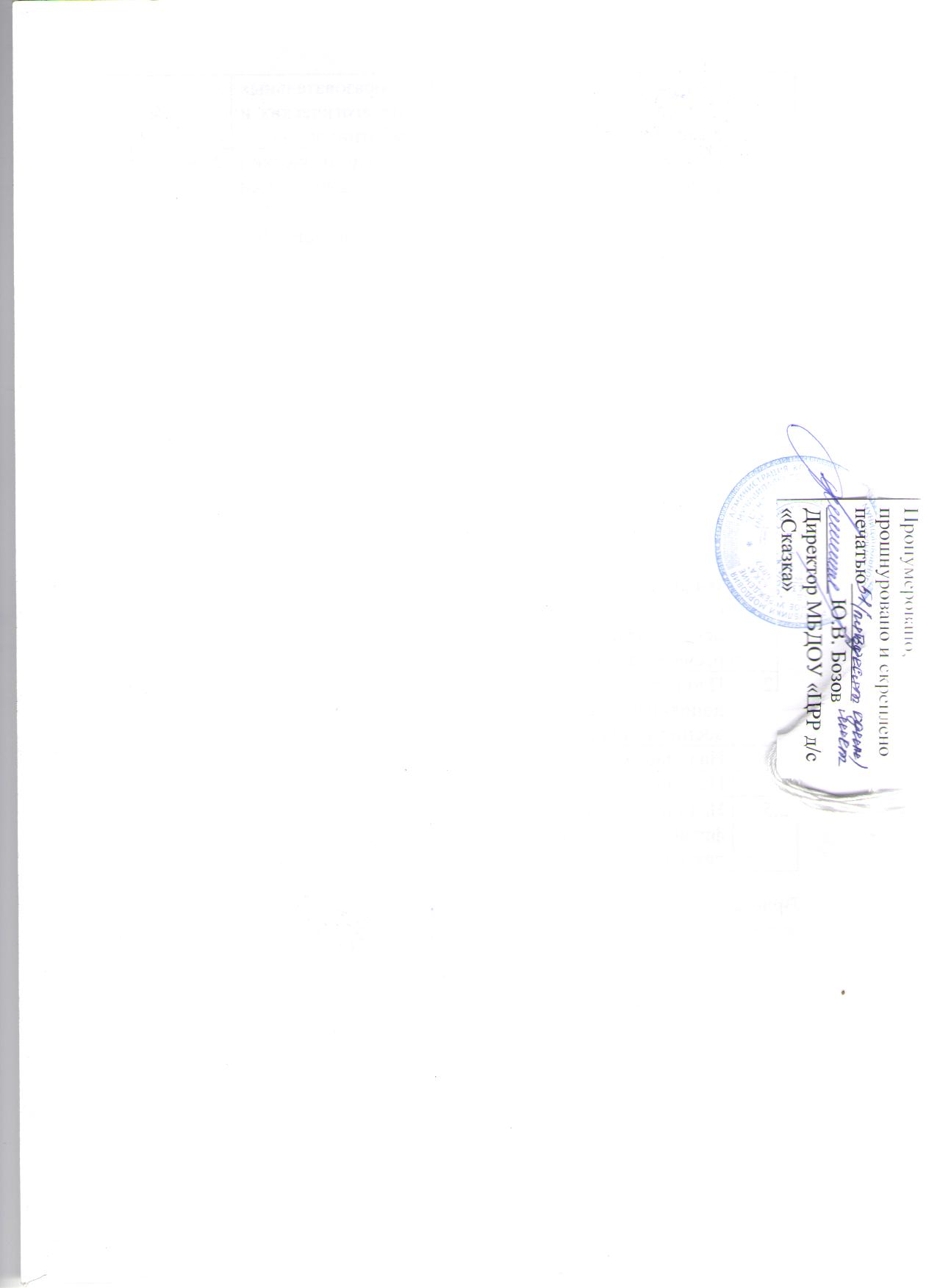 № п/пНаименование социальной характеристикиКол-во% от общего кол-ва семей1Количество семей, всего24100%Из них:Из них:Из них:Из них:2Неполные семьи, кол-во313%2В них детей43Неблагополучные семьи, кол-во14%3В них детей24Матери-одиночки, кол-во313%5Многодетные семьи, кол-во417%5В них детей136Дети, находящиеся под опекой, кол-во17Полные семьи, кол-во2189%7В них детей418Приемные семьи, кол-во008В них детей009Малообеспеченные семьи, кол-во939%9В них детей2610Количество детей, родители которых лишены родительских прав111Кол-во молодых семей (до 30 лет)313%11В них детей4ДолжностьКол-воКатегорияКатегорияКатегорияКатегорияОбразованиеОбразованиеОбразованиеДолжностьКол-вовысшаяперваяСоответствие занимаемой должностибез категориивысшеесреднее специальноестуденты ВУЗовЗаведующий111Воспитатели21111Итого311121Должность педагогического работникаСоответствие занимаемой должности 1 категорияВысшая категорияГод прохождения аттестацииВоспитатель Боткина Антонина Дмитриевна12015Воспитатель Мелешина Елена Викторовна121.12.2017г.Образовательные области программыначало годаконец годаСоциально-коммуникативное развитиевысокий-12%,выше среднего-34%средний-54%высокий-28%,выше среднего-38%средний-34%Физическое развитиевысокий-8%,выше среднего-46%средний-46%высокий-21%,выше среднего-26%средний-53%Познавательное развитиевысокий-9%,выше среднего-27%средний-64%низкий-5%высокий-28%,выше среднего-28%средний-44%низкий-5%Речевое развитиевысокий-10%,выше среднего-2%средний-88%высокий-19%,выше среднего-17%средний-64%Художественно-эстетическое развитиевысокий-5%,выше среднего-45%средний-45%высокий-26%,выше среднего-34%средний-35%Наименование образовательной областиУровень освоения %(начало года) Уровень освоения %(начало года) Уровень освоения %(начало года) Уровень освоения % (конец года) Уровень освоения % (конец года) Уровень освоения % (конец года) Наименование образовательной областиВысокийСреднийНизкийВысокийСреднийНизкийФизическое развитие46%52%2%63%37%-Любознательность, активность38%61%1%55%45%-Эмоциональность, отзывчивость49%51%-69%31%-Овладение средствами общения и способами взаимодействия со взрослыми и сверстниками30%68%2%41%58%1%Способность управлять своим поведением и планировать действия16%79%5%43%56%1%Способность решать интеллектуальные и личностные задачи16%79%5%44%55%1%Представление о себе, семье, обществе, государстве, мире и природе39%61%-61%39%-Овладение предпосылками учебной деятельности37%63%-44%56%-КачестваУ Р О В Н ИУ Р О В Н ИУ Р О В Н ИУ Р О В Н ИУ Р О В Н ИУ Р О В Н ИКачестваВысокийВысокийСреднийСреднийНизкийНизкийКачества2017 год2017 год2017 год2017 год2017 год2017 годКачестваН/ годаК/ годаН/ годаК/ годаН/ годаК/ годаГибкость27,4%40,7%47,3%51,6%24%6,7%Ловкость38,3%44,3%45,2%48,7%19,4%4,6%Быстрота33,5%36,3%44,7%49,2%29,4%16,1%Выносливость23,4%39,2%40,3%46,1%33%18,2%Скоростно-силовые качества30,6%36,3%52,4%59,7%10,3%2,1%Статическое равновесие35,2%48,1%43,1%51,8%16,1%2,3%Координация движений42,1%52,6%36,3%44,7%18,3%6,1%Мышечная сила кистей обеих рук32,5%45,8%43,9%53,6%23,8%11,3%№ДатаНаименование конкурсаНоминация УчастникСтепень участияМеждународный уровеньМеждународный уровеньМеждународный уровеньМеждународный уровеньМеждународный уровеньМеждународный уровень113.05.2017«Лучший фотоотчет»«Мы помним, мы гордимся…»Мелешина Е.В.Победитель (II-место)205.07.2017«Лучший мастер – класс»«Поделка из папье – маше в рамках года экологии, «Живи, Мордовия моя!»Мелешина Е.В.Победитель (II – место)313.07.2017«Лучший мастер – класс»«Забавная зверушка из живых цветов»Мелешина Е.В.Победитель (II – место)416.10.2017«Лучший мастер – класс»«Карета из тыквы для Золушки»Мелешина Е.В.Победитель (II – место)Всероссийский уровеньВсероссийский уровеньВсероссийский уровеньВсероссийский уровеньВсероссийский уровеньВсероссийский уровень124.11.2017«Очарование осени»«Поделка»Мелешина Маргарита (куратор Мелешина Е.В.(II – место)224.11.2017«Очарование осени»«Поделка»Комолятов Дмитрий (куратор Мелешина Е.В.(II – место)Муниципальный уровеньМуниципальный уровеньМуниципальный уровеньМуниципальный уровеньМуниципальный уровеньМуниципальный уровень117.05.2017«Язык есть вековой труд целого поколения»«Рисунок»Мелешина Маргарита (куратор Мелешина Е.В.Призер206.08.2017«Цветочная композиция»«Поделка»Боткина А.Д.Участие314.08.207«Экология глазами детей»«Лучший видеоролик»Боткина А.Д., Мелешина Е.В.Победитель410.10.2017«Есенинские чтения»«Гармония Есенинского слова»Орлова Варя (куратор Мелешина Е.В.)Призер№п/пПараметрыИсточник   получения информацииВыполнение   индикатора качества1Соответствие лицензионным требованиямЛицензия на образовательную деятельность.Наличие лицензии на образовательную деятельность2Наличие документов, регламентирующих   образовательный процесс, их соответствие Федеральным и Региональным   документам.База локальных актов ДООПеречень и качество локальных актов   соответствует действующему законодательству РФ в области образования3Наличие основнойобразовательной программыКнига приказов, протоколы   Педагогических советов и Общего собрания работников ДОО.Приказ об утверждении ООППараметрыИсточник   получения информацииВыполнение   индикатора качества1Обеспеченность образовательного   процесса методической литературойАнализ соответствия библиотечного   фонда и комплектования возрастных групп детского садаОбеспечено частично2Фонд   дополнительной литературы (детской, художественной,   научно-методической, справочно- библиографической и периодической);Статистические сведения методического   кабинета;Фонд дополнительной литературы   обеспечивает потребность воспитателейПараметрыИсточник   получения информацииВыполнение   индикатора качества1Система приема в МБДОУНаправление, заявление от родителей,   медицинская картаПолностью соответствуют нормативным   документам2Открытость информации о деятельности   МБДОУ для родительского сообщества и общественных организацийОфициальный сайт МБДОУ http://skazka-kov.ru/troitsk/Информационные стенды.Информация на сайте МБДОУ   соответствует нормативным документамПараметрыИсточник   получения информацииВыполнение   индикатора качества1Укомплектованность педагогическими   кадрамиСтатистическая отчетность100%2Количество педагогов, имеющих образование,   соответствующее требованиям Квалификационного справочника работников   образованияСтатистическая отчетность100%3Количество педагогов, имеющих   квалификационную категорию по должности «воспитатель»Статистическая отчетностьВысшую категорию не имеют, первую категорию 50% воспитателей, соответствие – 50%, без   категории - нет4Количество воспитателей, прошедших   курсовую подготовку за последние три годаСтатистическая отчетность100%ПараметрыИсточник   получения информацииВыполнение   индикатора качества1Соответствие СанПиН детской мебели в   группах.Анализ паспортов групп МБДОУСоответствует2Количество групп, оборудованных   мультимедийными комплектамиАнализ паспортов групп МБДОУГруппы не оборудованы3Количество групп, оборудованных принтерами или МФУАнализ паспортов групп МБДОУГруппы не оборудованы4Наличие программного обеспечения   учебного оборудованияАнализ программного обеспечения   учебного оборудованияОбеспечены частичноПараметрыИсточник   получения информацииВыполнение   индикатора качества1Соответствие техники безопасности,   охраны труда, противопожарной безопасности, антитеррорис -тической   защищенности) требованиям нормативных документовСистемный мониторинг ситуации.Соответствие нормативным требованиям2Обеспечение соответствия требования к   оборудованию, помещениям, воздушно – тепловому режиму, к естественному и   искусственному освещению, водоснабжению и канализации, тепловому режиму, к   режиму образовательного процессаАнализ паспортов групп МБДОУ.   Системный мониторинг ситуации по режимам.Соответствие требованиям СанПиН4Наличие и качество проведения   санитарно – эпидемиологических и гигиенических профилактических мероприятий,   медицинских осмотровПлан санитарно – эпидемиологических и   гигиенических профилактических мероприятий.Отсутствие вспышек инфекционных   заболеваний. Выполнение плана профилактических мероприятийПараметрыИсточник   получения информацииВыполнение   индикатора качества1Анализ организации питания   воспитанниковНакопительная ведомость, меню -   требованиеВыполнение норм питанияПараметрыИсточник   получения информацииВыполнение   индикатора качества1Открытость системы оплаты трудаПротоколы Педагогических советов.   Информация на сайте в разделе «Система оплаты труда»Педагогический состав знает содержание   локальных актов о системе оплаты труда в МБДОУ2Объективность расстановки кадров.Анализ штатного расписанияОбеспечение учебной нагрузки,   обеспечивающих потребности педагоговПараметрыИсточник   получения информацииВыполнение   индикатора качества1Качество управленческой деятельности   Педагогического советаПротоколы Педагогических советов.Организация воспитательно –   образовательного процесса2Качество управленческой деятельности   Общее собрание работников МБДОУПротоколы общих собранийПринятие локальных актов3Качество управленческой деятельности   Родительского комитетаПротоколы родительского комитетаПовышение активности родителей в   вопросах воспитания и развития детейПараметрыИсточник   получения информацииВыполнение   индикатора качества1Качество Образовательной программыСамоанализСоответствие нормативным актам в   области дошкольного образования2Качество Рабочих программСамоанализСоответствие рабочих программ Положению   о рабочей программе педагога3Качество годового плана МБДОУСамоанализСоответствие нормативным актам в   области образованияПараметрыИсточник   получения информацииВыполнение   индикатора качества1Качество контроля усвоения программы.Мониторинг% уровня освоения программы№п/пПараметрыИсточник   получения информацииВыполнение   индикатора качества1Количество педагогов, участвующих в   конкурсах профессионального мастерства разного уровня.Анализ методической работы. Публичный   доклад, отчет самообследованияБолее 100% педагогов участвуют в   конкурсах профессионального мастерства разного уровня 2Количество педагогов, использующих   современное учебное оборудованиеАнализ посещения ООД; участие   педагогов в конкурсах с использованием ИКТ и др.Не менее 50% педагогов3Количество педагогов, участвующих в   деятельности сетевых профессиональных сообществ.Анализ образователь -ных порталов100%4Численность педагогов, которые освоили   способы самостоятельной разработки рабочей программыАнализ методической работыНе менее 50%6Удовлетворенность воспитательно –   образовательным процессомАнкетирования родителей (законных   представителей)Степень удовлетворенности – не менее   70%№п/пПараметрыИсточник   получения информацииВыполнение   индикатора качества1.Выполнение плана воспитательно –   образовательной работыАнализ воспитательной работы за годВыполнено не менее 80% запланирован   -ных мероприятий.2.Взаимодействие МБДОУ с учреждениями   дополнительного образования, досуговыми центрамиПривлечение дополнительных ресурсов к   системе воспитательно - образовательной   работы в МБДОУ.Установление сотрудничества с учреждениями.№п/пПараметрыИсточник   получения информацииВыполнение   индикатора качества1.Уровень освоения подготовки   воспитанниковМониторингУровень развития, усвоения программы№п/пПараметрыИсточник   получения информацииВыполнение   индикатора качества1.Готовность воспитанников МБДОУ к   школьному обучениюМониторинг целевых показателейБолее 90% воспитанников готовы к   школьному обучению№п/пПараметрыИсточник   получения информацииВыполнение   индикатора качества1.Уровень удовлетворенности родителей (законных представителей) качеством образованияАнкетированиеРост удовлетворенности родителей (законных представителей)   качеством дошкольного образованияN п/пПоказателиЕдиница измерения1.Образовательная деятельность1.1Общая численность воспитанников, осваивающих образовательную программу дошкольного образования, в том числе:27 человек1.1.1В режиме полного дня (8-12 часов)27человек1.1.2В режиме кратковременного пребывания (3-5 часов)0 человек1.1.3В семейной дошкольной группе0 человек1.1.4В форме семейного образования с психолого-педагогическим сопровождением на базе дошкольной образовательной организации0 человек1.2Общая численность воспитанников в возрасте до 3 лет13 человек1.3Общая численность воспитанников в возрасте от 3 до 8 лет14 человек1.4Численность/удельный вес численности воспитанников в общей численности воспитанников, получающих услуги присмотра и ухода:27 человек/100%1.4.1В режиме полного дня (8-12 часов)27 человек/100%1.4.2В режиме продленного дня (12-14 часов)0человек/0%1.4.3В режиме круглосуточного пребывания0человек/%1.5Численность/удельный вес численности воспитанников с ограниченными возможностями здоровья в общей численности воспитанников, получающих услуги:0человек/0%1.5.1По коррекции недостатков в физическом и (или) психическом развитии0человек/0%1.5.2По освоению образовательной программы дошкольного образования0человек/0%1.5.3По присмотру и уходу0человек/0%1.6Средний показатель пропущенных дней при посещении дошкольной образовательной организации по болезни на одного воспитанника6 дней1.7Общая численность педагогических работников, в том числе:2 человека1.7.1Численность/удельный вес численности педагогических работников, имеющих высшее образование1 человек/50%1.7.2Численность/удельный вес численности педагогических работников, имеющих высшее образование педагогической направленности (профиля)0человек/0%1.7.3Численность/удельный вес численности педагогических работников, имеющих среднее профессиональное образование0человек/0%1.7.4Численность/удельный вес численности педагогических работников, имеющих среднее профессиональное образование педагогической направленности (профиля)1человек/50%1.8Численность/удельный вес численности педагогических работников, которым по результатам аттестации присвоена квалификационная категория, в общей численности педагогических работников, в том числе:1человек/50%1.8.1Высшая0человек/0%1.8.2Первая1человек/50%1.9Численность/удельный вес численности педагогических работников в общей численности педагогических работников, педагогический стаж работы которых составляет:человек/%1.9.1До 5 лет1человек/50%1.9.2Свыше 30 лет1человек/50%1.10Численность/удельный вес численности педагогических работников в общей численности педагогических работников в возрасте до 30 лет0человек/0%1.11Численность/удельный вес численности педагогических работников в общей численности педагогических работников в возрасте от 55 лет1человек/50%1.12Численность/удельный вес численности педагогических и административно-хозяйственных работников, прошедших за последние 5 лет повышение квалификации/профессиональную переподготовку по профилю педагогической деятельности или иной осуществляемой в образовательной организации деятельности, в общей численности педагогических и административно-хозяйственных работников2человека/67%1.13Численность/удельный вес численности педагогических и административно-хозяйственных работников, прошедших повышение квалификации по применению в образовательном процессе федеральных государственных образовательных стандартов в общей численности педагогических и административно-хозяйственных работников2человек/67%1.14Соотношение "педагогический работник/воспитанник" в дошкольной образовательной организации2 человека/27 человек1.15Наличие в образовательной организации следующих педагогических работников:1.15.1Музыкального руководителянет1.15.2Инструктора по физической культуренет1.15.3Учителя-логопеданет1.15.4Логопеданет1.15.5Учителя- дефектологанет1.15.6Педагога-психологанет2.Инфраструктура2.1Общая площадь помещений, в которых осуществляется образовательная деятельность, в расчете на одного воспитанника4,5 кв.м.2.2Площадь помещений для организации дополнительных видов деятельности воспитанников32,8 кв.м.2.3Наличие физкультурного заланет2.4Наличие музыкального залада2.5Наличие прогулочных площадок, обеспечивающих физическую активность и разнообразную игровую деятельность воспитанников на прогулкеда